Ausschreibung der Sachsenliga U16 2023 / 2024	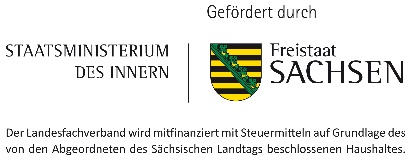 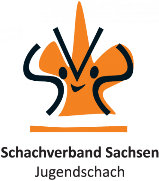 Veranstalter: Schachverband Sachsen / JugendschachbundStaffelleiter: Alexander Gläser, Ulrichstraße 25, 01326 Dresden	
☎ 0178 3367756 • ✉ alexander.glaeser@Schachverband-sachsen.com
Adresse: Ulrichstraße 27Turnierordnung: Es gelten die JSO des JSBS und die Regeln der FIDE • Ausnahme FIDE-Regel 6.7.1.! 1 Std. Wartezeit • zu beachten ist die 400-DWZ-Punkteregel lt. JSO 4.1.25 • Die Partien werden nach DWZ ausgewertet.Spieltermine: 23.09.23 / 21.10.23 / 11.11.2023 / 02.12.2023 / 20.1.2024Modus: 10 Mannschaften spielen im RundensystemMannschaftsstärke: 4 Spieler geb. ab dem 01.01.2008Bedenkzeit: 75 Minuten für 40 Züge + 15 Minuten + 30 Sekunden pro Zug ab dem 1. Zug. Qualifikation: Der Sieger ist Sachsenmeister U16. Die Sachsenliga U16 ist das Qualifikationsturnier für die DVM U16. 	Auf- und Abstieg: Die Plätze 8 – 10 steigen in die Bezirksligen U16 ab (unabhängig von der Bezirkszugehörigkeit). Die Bezirke benennen jeweils einen Aufsteiger für die folgende Saison.Spielbeginn: Allgemein 9 Uhr, wobei auf reisende Mannschaften Rücksicht zu nehmen ist. Die zweite Partie des Spieltages startet frühestens 15 min nach Beendigung der letzten Partie.Verlegung: Spielverlegungen sind nach JSO zu regeln. Startgebühr: 10 Euro sind mit der Meldung auf das Konto des JSBS zu überweisen 
(bitte unbedingt Zahlungsgrund „SL U16 23/24 + Verein“ angeben) 
Konto JSBS: Ostsächsische Sparkasse Dresden  
BIC: OSDDDE81XXX IBAN: DE66 8505 0300 3120 1981 10Meldung: Über das Portal „svs.portal64.de“ sind sämtliche erforderliche Daten von den Zugangsberechtigten der Vereine einzugeben (Termin 20.09.23).Teilnehmer: 	1. SV Dresden Striesen I		6. VfB Schach Leipzig e.V.
2. SV Dresden Striesen II		7. Schachklub König Plauen
3. SG Grün-Weiß Dresden		8. Chemnitzer SC Aufbau´95
4. USV TU Dresden		9. USG Chemnitz
5. Schachgemeinschaft Leipzig	10. SC Leipzig-LindenauAnsetzungen:23.09.2023	1-2; 3-6; 4-5 + 5-1; 6-2; 3-4 	bei SV Dresden Striesen 
7-8; 10-9 + 8-9; 10-7		bei USG Chemnitz21.10.2023	3-1; 4-2 +1-4; 2-3			bei SG Grün-Weiß Dresden
10-8;6-7;9-5+5-10;8-6;9-7		bei Chemnitzer SC Aufbau´9511.11.2023	2-7;1-8+7-1;8-2			bei Chemnitzer SC Aufbau´95
5-6;4-9,3-10+6-9,4-10,5-3		bei VfB Schach Leipzig e.V.02.12.2023	9-3;7-4				bei USG Chemnitz
6-1;5-8;10-2			bei erstgenannter Mannschaft20.1.2024	9-1;2-5;7-3;8-4;10-6		bei Schachklub König Plauen
2-9;1-10;7-5;3-8;6-4		